Chittagong Stock Exchange Limited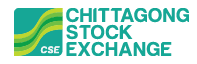 Bear to Bullish: Online Advanced Certificate Course on Technical AnalysisHelp line: 01711812110, 031-714632-3 / 720873 ext: 117E-mail: arif@cse.com.bd.Objective of the Training:This program is designed to equip the participants to understand & use all technical tools & Indicators. The course enables you to apply Technical Analysis on Trading Instrument. You able to Create & trade profitable Trading Strategies. The course also helps you to deal with the psychological aspect of trading by developing a trading framework for better investment and trading output. Training Content:           Target Audience:Stock Brokers, Dealers, Fund Managers, Corporate Executives, Other Financial Intermediaries, Students, Investors and Facilitators: Facilitators:  The training will be delivered by the high-class professionals and long experienced Stock Market experts.  Those facilitators are efficiently dealing with stock market business as well as strong background in Bangladesh Securities Market Rules and Regulations.  The registration will be on first-come-first-serve basis. You can also contact:Training Department Chittagong Stock Exchange Limited CSE Building, 1080 Sk. Mujib Road Agrabad, Chittagong.Certificate:Duration and time:Date of Start:Registration deadline:Investment:Mode of training:	Certificate will be awarded to the Participants4 days March 1-4, 2021 (12 hours+) from 07:00 pm - 10:00 pmMarch 1, 2021February 28, 2021BDT.3,000 per participantEarly Bird: 2,500 upto February 22, 2021 For student BDT. 2,000Through ‘Zoom” (Video Conferencing)  1. What is Technical Analysis;9. Using Candlestick Charts Efficiently;17. Various Useful Patterns of our market;2. Origin of Technical Analysis10. Useful Analysis of Volume or Information of Trade;18. How best to interpret the market; 3. How do we do Technical Analysis;11. Trends: How to take best out of it19. Theories of Capital Market to analyze technically;4. Market Variables those affect Market Price;12. Analyzing with Technical Indicators-20. Market Conditioning: Handling worst situations;5. Technical Vs Fundamental Analysis;13.  Understanding Good / Bad Trade;21. Indicators, Signals, & Oscillators; 6. Basics of Charts / Bars / Graphs;14. Long Only Market;22. Decision Making Techniques;7. How to interpret Market Analytics;15. Trader’s Remorse: Price Breakout Vs Price Hype; 23. Solving real life case studies;  8. How to use support and resistance level under volatile market condition;16. Behavior of Our Market: Price Vs Volume;